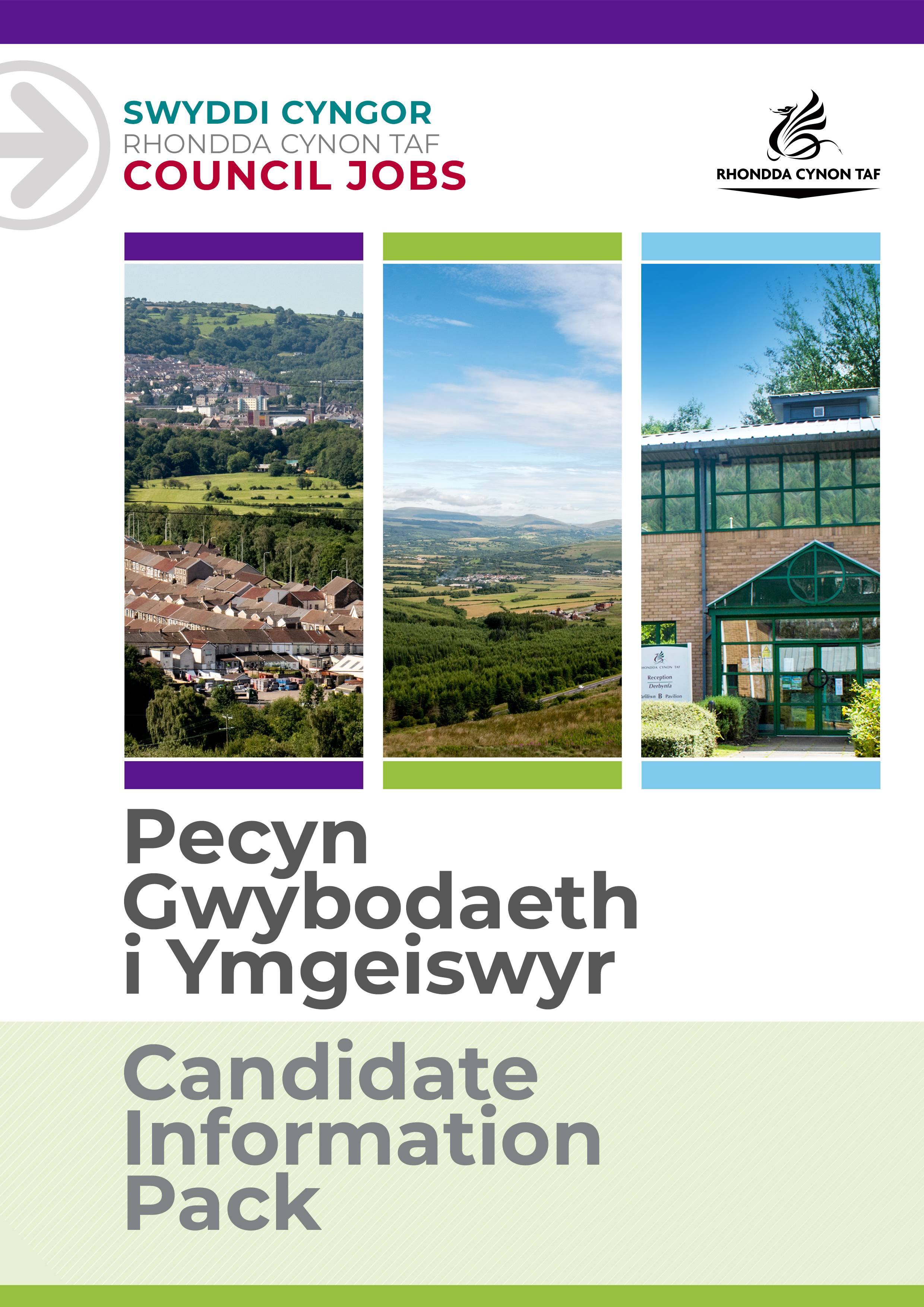 DISGRIFIAD SWYDDSwyddog Diogelwch TeithiolCyfeirnod y Swydd: POST014284Dyddiad y Disgrifiad Swydd: 15/11/2022Fersiwn 1:MANYLEB PERSONMae'r fanyleb yma'n nodi gwybodaeth a/neu gymwysterau, profiad yn y gorffennol, a chymwyseddau personol, a fyddai'n ddelfrydol ar gyfer y swydd benodol yma.Mae'r adrannau Gwybodaeth/Cymwysterau a Phrofiad yn disgrifio'r gallu technegol sy'n angenrheidiol er mwyn gwneud y swydd yma'n llwyddiannus.Mae'r adran Cymwyseddau yn disgrifio'r mathau o sgiliau (heb fod yn dechnegol), y galluoedd, a'r nodweddion personol, a fyddai gyda'r person sy'n ddelfrydol ar gyfer y swydd benodol yma. Mae'r cymwyseddau yn disgrifio sut byddai'r person hwnnw, yn ddelfrydol, yn gweithio gyda phobl eraill a sut y byddai'n ymgymryd â'i gyfrifoldebau.Mae'r adran Amodau Arbennig a Gofynion Proffesiynol yn disgrifio unrhyw briodoleddau eraill sy'n briodol i'r amgylchiadau penodol a fo'n ymwneud â'r swydd yma.CarfanGwasanaethau Cymuned a Gwasanaethau i BlantUwchadranIechyd a Diogelwch y Cyhoedd, a Gwasanaethau Cymuned AdranCymunedau DiogelCarfan/Is-adranTeledu Cylch Cyfyng (CCTV)Yn atebol i Uwch Swyddog Teledu Cylch Cyfyng (CCTV)Swyddi sy'n atebol i'r swydd ymaLefel Gwiriad y Gwasanaeth Datgelu a GwaharddOes - SafonolPam gweithio i Gyngor Rhondda Cynon Taf?Pam gweithio i Gyngor Rhondda Cynon Taf?Cyngor Rhondda Cynon Taf yw un o'r awdurdodau lleol mwyaf yng Nghymru a dyma ein gweledigaeth: "I Rondda Cynon Taf fod y lle gorau yng Nghymru i fyw, gweithio a chwarae ynddo, lle mae pobl a busnesau yn annibynnol, yn iach ac yn llewyrchus.”Os ydych chi'n gweithio i ni, bydd popeth a wnewch chi'n gwneud gwahaniaeth er gwell i'n cymuned a'r sector cyhoeddus.Bydd ein rhaglenni sefydlu, hyfforddi a datblygu rhagorol yn eich helpu chi i dyfu yn eich rôl. Cewch chi eich herio a'ch cefnogi, a'r cyfle i ddysgu sgiliau newydd a throsglwyddadwy wrth i chi chwarae eich rhan yn helpu eraill.Bydd ein lwfans gwyliau blynyddol hael yn rhoi 25 diwrnod o wyliau i chi (pro rata, yn cynyddu i 30 ar ôl gwneud 5 mlynedd o wasanaeth), yn ogystal ag 8 diwrnod o wyliau cyhoeddus. Mae gyda ni gynllun pensiwn ardderchog gyda chyfraniadau cyflogwr a bydd ein buddion cymorth ariannol yn helpu i roi ymdeimlad o sicrwydd a lles i chi ar gyfer y dyfodol. Mae lles ein staff yn bwysig i ni ac mae ein polisïau sy'n ystyriol o deuluoedd ac sy'n gynhwysol yn caniatáu hyblygrwydd pan fo angen hynny. Rydyn ni'n cynnig cymorth a chyngor gan gynnwys gwasanaeth cwnsela, gwyliadwriaeth iechyd, gwasanaeth nyrsio a ffisiotherapi. Mae gyda ni nifer o rwydweithiau staff gan gynnwys Rhwydwaith y Cynghreiriaid, Rhwydwaith Anabledd a Chynhalwyr, 'Perthyn' sef ein rhwydwaith LHDTC+ a Spotlight ar gyfer staff Du, Asiaidd ac sydd o leiafrif ethnig. Yn ogystal â hynny, bydd modd i chi gael ystod eang o fuddion staff gan gynnwys Aelodaeth 'Hamdden am Oes' am bris gostyngol, 'Cerdyn Vectis' i gael gostyngiadau ar gannoedd o gynhyrchion a gwasanaethau, cynllun Beicio i'r Gwaith a chynllun prynu technoleg. Edrychwch ar ein tudalennau gyrfaoedd i gael rhagor o wybodaeth am weithio i ni.Diben y swydd:Diben y swydd:Cefnogi'r Uwch Swyddog CCTV i ddarparu Gwasanaethau Diogelwch yng Nghyngor Bwrdeistref Sirol Rhondda Cynon TafDarparu Gwasanaethau Diogelwch effeithiol ac o'r safon uchaf yn Rhondda Cynon TafYr hyn y byddwch chi'n ei gyflawni:Yr hyn y byddwch chi'n ei gyflawni:Gwneud cyfraniad cadarnhaol tuag at gyflawni amcanion a thargedau perfformiad, yn unol â'r hyn sydd wedi'i nodi yn y Cynllun Busnes ar gyfer yr Adran Teledu Cylch Cyfyng/DiogelwchYmgymryd ag ymweliadau â'r safle, bod yn warchodwr teithiol, gwirio adeiladau a chwblhau asesiadau diogelwch ar y safleYmateb i larymau sy'n canu yn unol â chyfarwyddyd staff yr ystafell reoli.Cydymffurfio â gweithdrefnau deiliad yr allweddi a sicrhau bod allweddi, codau a ffobiau yn cael eu cadw'n ddiogelCadw cofnod cywir a rhannu'r cofnod yma pan fo angenCyfathrebu mewn modd effeithiol â staff gweithredol yn y Ganolfan Rheoli Teledu Cylch Cyfyng a rhoi gwybod am bob achos o ymddygiad amheus neu o natur droseddolCyfathrebu â'r Heddlu ac asiantaethau brys awdurdodedig eraill, a'u cynorthwyo, pan fo angenCynorthwyo swyddogion â datganiadau a darparu tystiolaeth i'w cyflwyno yn y Llys pan fo angenSicrhau bod cerbyd diogelwch y gwasanaeth yn cael ei gadw'n lân ac yn dacluSicrhau bod cyfarpar personol yn gweithio'n iawn a bod eich gwisg yn lân ac yn daclusArddangos uniondeb personol a chadw'r holl wybodaeth sy'n dod i law yn gyfrinachol, boed hynny'n wybodaeth ysgrifenedig neu ar lafar neu unrhyw wybodaeth sydd wedi'i chofnodi drwy unrhyw ddull arall Cofnodi pob larwm a gweithgaredd yn gywir ar y gronfa ddataBod yn hyblyg a derbyn newidiadau i'r rota/patrwm sifftiau. Mae hyn yn amodol ar gyfnod rhybudd o 7 niwrnodSicrhau bod yr ystafell fonitro larwm yn cael ei chadw'n lân ac yn daclusYmgymryd ag unrhyw hyfforddiant sy'n berthnasol i'r swyddCyflawni unrhyw ddyletswyddau a chyfrifoldebau rhesymol eraill sy'n gymesur â'r swydd ar gais Cyfarwyddwr y Gwasanaeth neu yng ngoleuni cyfle cytûn i ddatblygu'n broffesiynol. Cydymffurfio â pholisïau a gweithdrefnau iechyd a diogelwch y Cyngor ac ymgymryd ag unrhyw ddyletswyddau iechyd a diogelwch perthnasol yn unol â threfniadau lleol.Rhoi cymorth i'r Cyngor chwarae ei ran i fynd i'r afael â Newid yn yr Hinsawdd ac i gyrraedd ei dargedau Lleihau Carbon ar draws yr holl wasanaethau y mae'n eu darparu a hefyd o ran y nwyddau a'r gwasanaethau hynny y mae'n eu prynu neu eu comisiynu gan sefydliadau eraill.Mae gyda phob aelod o staff ran werthfawr a hanfodol i'w chwarae i gadw pobl yn ddiogel. Mae cyfrifoldeb ar unrhyw berson sydd â phryderon ynghylch diogelwch plentyn neu oedolyn sy'n agored i niwed, NEU ymddygiad cydweithiwr tuag at blentyn neu oedolyn sy'n agored i niwed, i roi gwybod am hyn ar unwaith. Dylid gwneud hyn trwy Reolwr Llinell yr unigolyn, yr Arweinydd Diogelu Dynodedig neu drwy gysylltu â Hwb Diogelu Amlasiantaeth Cwm Taf.BYDD CYNNWYS Y DDOGFEN YMA YN CAEL EI ADOLYGU O BRYD I'W GILYDD GAN YMGYNGHORI Â DEILIAD Y SWYDD. MAE'N BOSIBL BYDD Y DISGRIFIAD SWYDD YN NEWID YN SGIL HYNNY.Gwybodaeth / Cymwysterau:Gwybodaeth / Cymwysterau:HanfodolDymunolYmrwymo i gwblhau cwrs Awdurdod y Diwydiant Diogelwch (SIA).Arholiadau Awdurdod y Diwydiant Diogelwch.Trwydded Goruchwylio Mannau Cyhoeddus (Teledu Cylch Cyfyng).Profiad:Profiad:HanfodolSgiliau Cymraeg: Sgiliau Cymraeg: HanfodolDymunolCymraeg Lefel 1         
Bydd raid i bob gweithiwr gymryd rhan mewn sesiwn cyflwyniad i'r Gymraeg i gyrraedd y lefel yma
Cymraeg Lefel 2         
Cymraeg Lefel 3          
Cymraeg Lefel 3-5       
Cymraeg Lefel 4          
Cymraeg Lefel 5          
 Cymraeg Lefel 2        
Cymraeg Lefel 3        
Cymraeg Lefel 3-5     
Cymraeg Lefel 4        
Cymraeg Lefel 5        
I gael manylion ynglŷn â'r lefelau, edrychwch ar y Canllaw Sgiliau Iaith Gymraeg ar-lein: www.rctcbc.gov.uk/SgiliauCymraegI gael manylion ynglŷn â'r lefelau, edrychwch ar y Canllaw Sgiliau Iaith Gymraeg ar-lein: www.rctcbc.gov.uk/SgiliauCymraegY sgiliau byddwch chi'n eu defnyddio yn y gweithle:Fframwaith Cymwyseddau Fframwaith Technegol, Arbenigol a PhroffesiynolMeysydd CymhwyseddYmddygiadau a gwerthoedd cymhwyseddGweithio'n rhan o bartneriaeth ac mewn carfanMeithrin cysylltiadau parhaus, cadarnhaol a chefnogol gyda phob math o bobl wahanol.Gwneud defnydd o syniadau gorau'r garfan er mwyn darparu'r gwasanaeth gorau posiblCyfathrebu'n EffeithiolCyfathrebu'n glir ac yn grynoRhaeadru gwybodaeth a'i rhannu mewn ffordd briodol, yn brydlon ac i'r bobl gywir.Rheoli AdnoddauCynllunio'n dda ymlaen llaw i fodloni terfynau amserSicrhau CanlyniadauBodloni amserlenni yn gyson Arfer dull rhagweithiol a hyblyg o ymateb i ofynion sy'n newid, ac yn gwybod pryd i gyfaddawduCanolbwyntio ar ddefnyddwyr y gwasanaethCreu ac Ymateb i NewidBod yn atebol.Bod o natur agos-atoch a dangos agwedd bositif tuag at gwsmeriaid, gan gadw'n broffesiynol a diduedd.Defnyddio gwybodaeth ac arbenigedd proffesiynol i wella safonau'r gwasanaeth ar gyfer cwsmeriaidYmateb yn gyflym ac yn effeithiol i newidiadau mewnol ac allanolDefnyddio medrau creadigol ac arloesol personol i sicrhau’r canlyniadau gorauBod yn agored, yn onest ac yn glir ar bob adegCymryd cyfrifoldeb llawn am gyflawni tasgauAmodau Arbennig a Gofynion Proffesiynol Amodau Arbennig a Gofynion Proffesiynol Y modd i deithio ledled y Fwrdeistref Sirol.Bydd angen llofnodi cytundeb cyfrinachedd sy'n ymdrin â'r gofynion angenrheidiol er mwyn cyflawni gwaith mewn modd diogel.